Descubre la nueva Entrada BinariaPublicado el 14/07/2016 General El control remoto de IntesisHome convierte tu Aire Acondicionado en uno de gama alta. Es tan fácil como instalarlo y programarlo para que se ocupe de controlar el funcionamiento de tu Aire por ti, reduciendo el gasto energético o, dicho de otra manera, el importe de las facturas. A partir de ahora, y gracias a que todos nuestros equipos IR WiFi disponen de una Entrada Binaria, solo necesitaremos un conector Mini-Jack estéreo de 3,5mm para poder conectar cualquier sensor de presencia o contacto de ventana del mercado. Con ello podremos efectuar funciones de presencia/no presencia o Ventana abierta/cerrada para adecuar el funcionamiento de nuestro Aire Acondicionado. De esta forma, la unidad de A.A. trabajará solo cuando sea necesario, aportándonos un ahorro considerable de energía.DALE MÁS AUTONOMÍA A TU AIRE ACONDICIONADOEsta nueva función nos ayuda a despreocuparnos de nuestra climatización ya que le aporta al Aire Acondicionado una mayor inteligencia. Se trata de tener controlada la temperatura de la estancia y/o el encendido/apagado de la unidad a través del Detector de Presencia y el Contacto de Ventana. Todos nos podemos dejar algunas veces el aire encendido cosa que podemos evitar gracias a estos sensores estándar y muy económicos, convirtiendo nuestra casa en una casa inteligente.Con estos sensores estándares nuestro Aire Acondicionado adecuará la temperatura o encendido/apagado cuando detecte un cambio en la estancia, sin necesidad de que nosotros estemos pendientes. De esta manera, al detectar la ausencia de personas o bien la abertura de una ventana, reducirá el consumo innecesario de energía, lo que se traducirá en un importante ahorro para nuestros bolsillos.SENSOR DE PRESENCIAEl sensor de presencia detecta si hay o no alguien en la estancia y se lo comunica al Aire Acondicionado a través de la entrada binaria. Mientras haya presencia, el Aire trabajará con normalidad (según lo preestablecido por el usuario). Cuando el sensor de presencia detecte que la habitación no está ocupada, el dispositivo IntesisHome ejecutará las acciones configuradas en la función de presencia.Según la configuración que establezca el usuario podrá realizar una o dos acciones:Primera acción (apagar la unidad o disminuir/aumentar la temperatura)Segunda acción (opcional) (apagar la unidad o disminuir/aumentar la temperatura)El usuario puede configurar el controlador IR WiFi para recuperar los parámetros de funcionamiento anteriores al volver a detectar presencia o mantener la unidad del aire apagada.Ejemplos1: Detecta la presencia de los huéspedes dentro de un apartamento de alquiler y apaga automáticamente el aire acondicionado cuando ellos salen de las mismas. Esto evita el derroche desmesurado de energía eléctrica contribuyendo a disminuir significativamente el coste de energía eléctrica.2: Estamos en el salón de casa y vamos a la cocina a preparar la cena. Al salir de la estancia empezará a cronometrarse el tiempo que hayamos configurado para la primera acción, pasado este periodo la unidad aumentará la temperatura de consigna dos grados (en nuestro caso la unidad estaba trabajando en modo frio). Pasado el tiempo que hayamos configurado para ejecutar la segunda acción, si todavía no hemos vuelto, la unidad se apagará.Mira el vídeo de la Entrada Binaria:CONTACTO DE VENTANAEl Contacto de Ventana realiza la acción cuando se abre una venta o puerta de la estancia. Mientras no se abra ninguna ventana o puerta, el Aire Acondicionado funcionará con normalidad. Al abrir una ventana y después de un tiempo determinado por el usuario, el aire se apagará automáticamente o cambiará la temperatura.¿CÓMO FUNCIONA CON INTESISHOME?Ir a la Web > Configuración > Dispositivo > Configuración entrada binariaDentro de cada función tendremos unos campos a rellenar (tiempo de espera, apagar, subir o bajar la temperatura, etc.).Puedes encontrar más información en: https://www.intesishome.com/binary-input/También puedes descargarte el manual de usuario.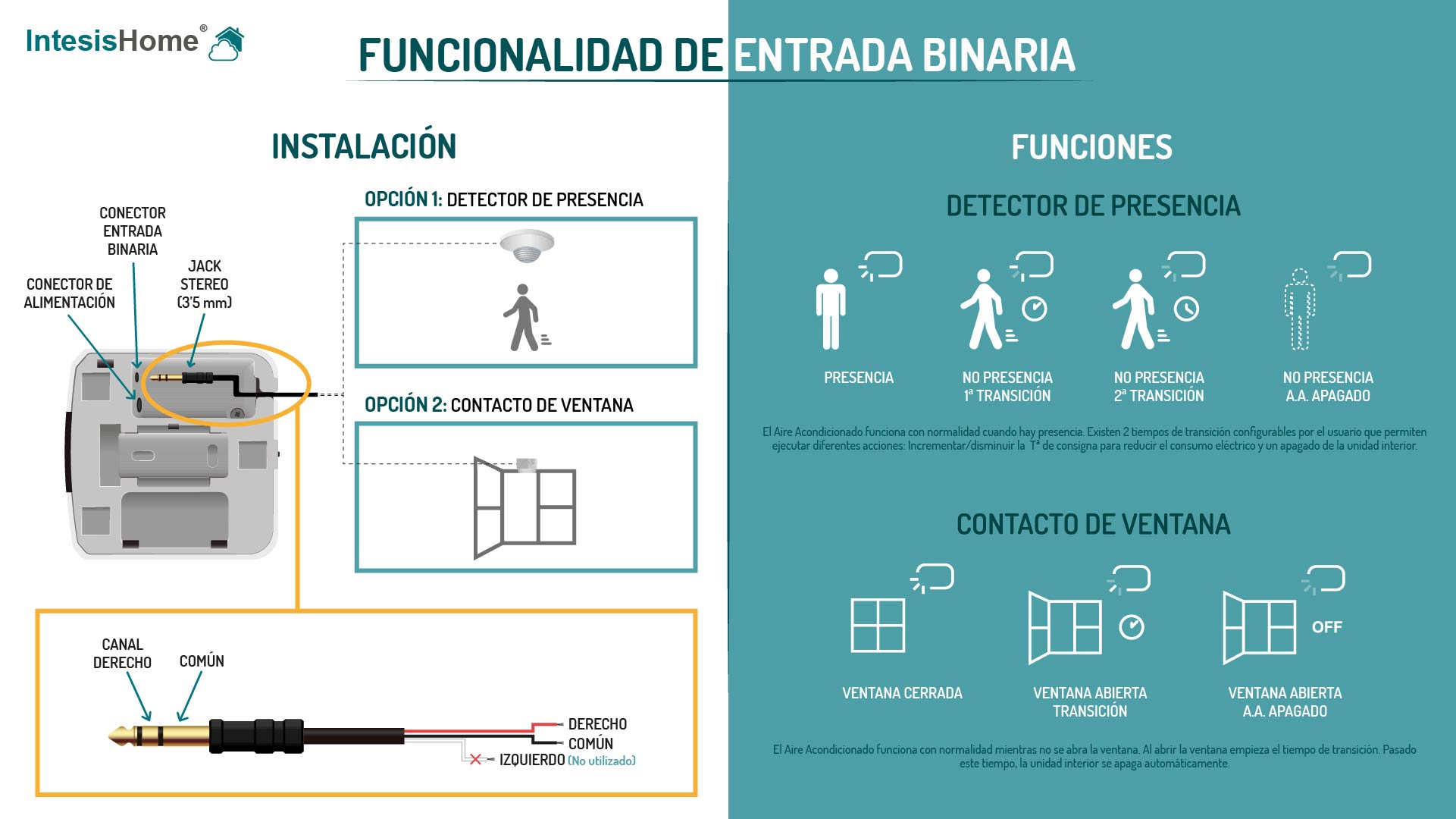 